Stadt LautersteinStadtkasseHauptstraße 7573111 LautersteinZahlungspflichtigerName, Vorname	     Straße	     PLZ, Ort	     Telefon (freiwillig)	     Gläubiger-Identifikationsnummer: DE83ZZZ00000112644SEPA-BasislastschriftmandatHiermit ermächtige(n) ich/wir die Stadt Lauterstein	einmalig eine Zahlung	wiederkehrende Zahlungen (bitte Forderungsart unten ankreuzen)von meinem/unserem Konto mittels SEPA-Basislastschrift einzuziehen. Zugleich weise ich mein/weisen wir unser Kreditinstitut an, die von der Stadt Lauterstein auf mein/unser Konto gezogene(n) Lastschrift(en) einzulösen. Hinweis: Ich kann innerhalb von acht Wochen, beginnend mit dem Belastungsdatum, die Erstattung des belasteten Betrages verlangen. Es gelten dabei die mit meinem/unserem Kreditinstitut vereinbarten Bedingungen. Hinweis: Ich kann innerhalb von 8 Wochen, beginnend mit dem Belastungsdatum, die Erstattung des belasteten Betrages verlangen. Es gelten dabei die mit meinem Kreditinstitut vereinbarten Bedingungen. Bei nicht ausreichender Deckung besteht seitens der Bank keine Verpflichtung zur Einlösung der Abbuchung. Für die Rücklastschrift werden evtl. Bankgebühren fällig.IBAN:	DE	                                        BIC		                     Name der Bank:      	Kreissparkasse Göppingen		Volksbank Göppingen	GOPSDE6GXXX		GENODES1VGPForderungsart: (Bitte Buchungszeichen erfassen)	Grundsteuer	      /      		Miete/Pacht	      /      	Gewerbesteuer	      /      		Sonstiges	      /      	Hundesteuer	      /      		Wasser/Abwasser	      /      ___________________________	_____________________________Ort, Datum		Unterschrift Kontoinhaber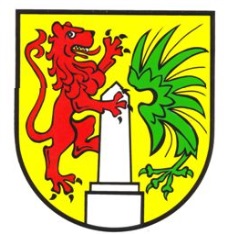 Stadt LautersteinLandkreis Göppingen